ОПИС ДИСЦИПЛІНИ(до 1000 друкованих знаків)Дисципліна «Безпека праці та життєдіяльності» складається з двох основних частин «Безпека життєдіяльності. Частина 1» та «Безпека праці. Частина 2», які охоплюють теорію і практику захисту людини від небезпечних і шкідливих факторів у всіх сферах людської діяльності, збереження безпеки і здоров'я у середовищі існування.Безпека життєдіяльності – це галузь знання та науково-практична діяльність, спрямована на попередження небезпеки особистості шляхом опанування загальних закономірностей виникнення небезпек, а також наслідків їх впливу.Об'єкт та предмет безпеки життєдіяльності включає взаємозв'язок життєдіяльності з навколишнім середовищем у системі "людина—середовище—діяльність", а також принципи небезпечного  існування людини і суспільства загалом у певних умовах.В даній частині дисципліни аналізуються і вивчаються такі небезпечні явища у сучасному житті людей та суспільстві:природні загрози та характер їхніх проявів на людей, тварин, рослин, об’єкти економіки, у тому числі, стихійні лиха, пожежі природного походження, грози тощо; техногенні небезпеки та їхні наслідки, які змінюють у більшості випадків в негативний бік природне середовище, порушують екологічний баласт в масштабах планети, причому антропогенна діяльність призводить до явищ урбанізації та її наслідків;соціально-політичні небезпеки, їхні види, характеристики, причини виникнення та наслідки, соціально-політичні конфлікти, терористичні акти, війни та революції в історії людства, а також вплив соціальних небезпек на формуванні здоров`я людей; комбіновані надзвичайні ситуації, аварії та катастрофи, екологічні та матеріальні наслідки надзвичайних ситуацій.Небезпека в будь – якій сфері діяльності має кількісну характеристику та залежність від багатьох чинників, які постійно змінюються в часі. Одним з найбільш характерних проявів небезпеки є ризик. Ризик дії чи ризик без дії у тій чи іншій формі є наявним в 90% причин наслідків стихійних лих, нещасних випадків, аварій тощо. Система захисту населення і територій від надзвичайних ситуацій техногенного і природного характеру є складовою частиною системи забезпечення національної безпеки і являє собою систему загальнодержавних заходів, які реалізуються центральними і місцевими органами виконавчої влади, органами управління з питань надзвичайних ситуацій та цивільного захисту, підпорядкованими їм силами та засобами, підприємствами, установами, організаціями незалежно від форм власності, добровільними формуваннями, що забезпечують виконання організаційних, інженерно-технічних, протипожежних, санітарно-гігієнічних, протиепідемічних та інших заходів у сфері запобігання та ліквідації наслідків надзвичайних ситуацій. СТРУКТУРА КУРСУПОЛІТИКА ОЦІНЮВАННЯШКАЛА ОЦІНЮВАННЯ СТУДЕНТІВ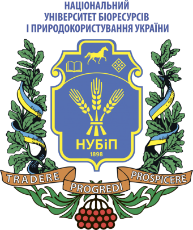 СИЛАБУС ДИСЦИПЛІНИ«Безпека праці і життєдіяльності. Частина 1»Ступінь вищої освіти - БакалаврСпеціальність 275.03 «Транспортні технології (на автомобільному транспорті)»Освітня програма «Транспортні технології (на автомобільному транспорті)»Рік навчання __3__,   семестр __6__Форма навчання      денна, заочна  Кількість кредитів ЄКТС __4__Мова викладання   українська_______________________Лектор курсу___Єременко Олександр Іванович _______________________Контактна інформація лектора (e-mail)___+380973554165__________________________________________eremolex@nubip.edu.ua_______________________________Сторінка курсу в eLearn https://elearn.nubip.edu.ua/course/view.php?id=1387ТемаГодини(лекції/лабораторні)Результати навчанняЗавданняОцінювання6 семестр6 семестр6 семестр6 семестр6 семестрМодуль 1.   Небезпеки природнього та техногенного характеруМодуль 1.   Небезпеки природнього та техногенного характеруМодуль 1.   Небезпеки природнього та техногенного характеруМодуль 1.   Небезпеки природнього та техногенного характеруМодуль 1.   Небезпеки природнього та техногенного характеру1. Основні положення БЖД 2/1Вміти розраховувати ризики дії як проявів небезпеки. Аналізувати отримані дані.Практична робота «Оцінювання небезпеки за кількісним та якісними критеріями».Самостійна робота 1 за обраною темою.1052. Система «людина – життєве середовище»2/2Застосувати методи визначення метеочутливості для конкретної людини. Зробити висновки.Практична робота «Визначення рівня метеочутливості людини».Самостійна робота 1 за обраною темою.1053. Види природних небезпек та характер їх проявів 2/2Мати навички визначення індивідуальної метеозалежності. Аналізувати отримані дані.Практична робота «Методи визначення індивідуальної метеозалежності».Самостійна робота 1.10104. Техногенні небезпеки та їх наслідки2/2Вміти розраховувати блискавковідводи для захисту об’єктів.Практична робота «Розрахунок блискавкозахисту об’єктів». Самостійна робота 1.1010Модульний контроль 1Модульний контроль 1Модульний контроль 1Підсумковий тест  Модуля 1 .30Модуль 2.   Небезпеки як передумова виникнення надзвичайних ситуаційМодуль 2.   Небезпеки як передумова виникнення надзвичайних ситуаційМодуль 2.   Небезпеки як передумова виникнення надзвичайних ситуаційМодуль 2.   Небезпеки як передумова виникнення надзвичайних ситуаційМодуль 2.   Небезпеки як передумова виникнення надзвичайних ситуацій5. Особливості сучасних біологічних і хімічних небезпек 2/2Вміти визначати вплив психо-фізіологічних властивостей людини на небезпечну ситуацію.Практична робота «Визначення психофізіологічних властивостей людини». Самостійна робота 2 за обраною темою.1056. Соціально-політичні та комбіновані небезпеки 2/2Аналізувати вплив психо-фізіологічних властивостей людини на небезпечну ситуацію.Практична робота «Визначення психофізіологічних властивостей людини» (ч.2). Самостійна робота 2 за обраною темою.10107. Безпека життєдіяльності в умовах надзвичайних ситуацій 2/2Знати методи і використовувати їх для визначення стресостійкості та поведінки особистості в конфліктах.Практична робота «Визначення рівня стресостійкості особистості в конфліктах». Самостійна робота 2 за обраною темою.10108. Надання долікарської допомоги потерпілим2/2Вміти надати долікарську допомогу потерпілим при нещасних випадках і аваріях.Практична робота «Надання долікарської допомоги при нещасних випадках і аваріях»Самостійна робота 2.105Модульний контроль 2Модульний контроль 2Модульний контроль 2Підсумковий тест  Модуля 2 .30Всього за семестрВсього за семестрВсього за семестрВсього за семестр70ЕкзаменЕкзаменЕкзаменТест, теоретичні питання30 Всього за курсВсього за курсВсього за курсВсього за курс100Політика щодо дедлайнів та перескладання:Виконані завдання, що надаються з відхиленнями від вимог, оцінюються на нижчу оцінку. Модулі здаються повторно за наявності поважних причин. Політика щодо академічної доброчесності:Не дозволяються списування під час контролю знань змістових модулів та екзаменів, наприклад, використання електронних пристроїв. Реферати повинні мати коректні текстові посилання на використані джерела.Політика щодо відвідування:Відсутність на заняттях дозволяється за об’єктивними причинами. Процес навчання може відбуватись індивідуально за погодженням із деканом факультету.Рейтинг здобувача вищої освіти, балиОцінка національна за результати складання екзаменів заліківОцінка національна за результати складання екзаменів заліківРейтинг здобувача вищої освіти, балиекзаменівзаліків90-100відміннозараховано74-89добрезараховано60-73задовільнозараховано0-59незадовільноне зараховано